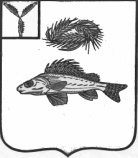 СОВЕТМАРЬЕВСКОГО МУНИЦИПАЛЬНОГО ОБРАЗОВАНИЯЕРШОВСКОГО РАЙОНА САРАТОВСКОЙ ОБЛАСТИРЕШЕНИЕот 14.09.2018 г.	                                № 1- 5О внесении изменений и дополнений в решение Совета Марьевского МО от 17.01.2018 г. № 72-153«Об утверждении Положения «О денежном вознаграждении депутатов, членов выборных органов местного самоуправления,выборных должностных лиц местного самоуправления, денежном содержании и размерахоплаты труда муниципальных служащихв Марьевском муниципальном образовании».	В соответствии с Федеральным законом от 06 октября 2003 года №131-ФЗ «Об общих принципах организации местного самоуправления в Российской Федерации», с Уставом Марьевского муниципального образования , Совет Марьевского муниципального образования РЕШИЛ: Внести в  Положение «О денежном вознаграждении депутатов, членов выборных органов местного самоуправления, выборных должностных лиц местного самоуправления, денежном содержании и размерах оплаты труда муниципальных служащих в Марьевском муниципальном образовании» следующие изменения:-дополнить Положение следующим Приложением:Положениео порядке предоставления ежегодного оплачиваемого отпуска депутатам, членам выборных органов местного самоуправления, выборным должностным лицам местного самоуправления, осуществляющим свои полномочия на постоянной основе.1.Депутатам, членам выборных органов местного самоуправления, выборным должностным лицам местного самоуправления, осуществляющим свои полномочия на постоянной основе предоставляются следующие виды отпусков:-очередной ежегодный;-дополнительный отпуск;-иные отпуска, установленные законодательством Российской Федерации. 2.  Продолжительность отпуска исчисляется в календарных днях. 3. Депутатам, членам выборных органов местного самоуправления, выборным                 должностным лицам местного самоуправления, осуществляющим свои полномочия на постоянной основе, предоставляется ежегодный оплачиваемый отпуск продолжительностью 30 календарных дней, в порядке, установленном Трудовым кодексом Российской Федерации.4. Депутатам, членам выборных органов местного самоуправления, выборным                 должностным лицам местного самоуправления, осуществляющим свои полномочия на постоянной основе, также предоставляется дополнительный оплачиваемый отпуск:Главе Марьевского муниципального образования- 15 календарных дней.Обнародовать настоящее решение и разместить на сайте администрации Ершовского муниципального района.Глава Марьевского муниципального образованияЕршовского района Саратовской области				              С.И. Яковлев